                                                                                                                                                                                                                             Montgomery AYSO

	       WE BRING THE	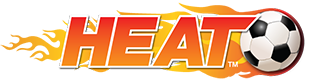 
        Soccer Camp 2018     Montgomery Park      Montgomery, Pa
                                                                                                                          August 3, 2018                                   							                                          Evening Session
      August 4, 2018	       Moring Session     8 HOURS OF INSTRUCTION             FROM PROFESSIONAL                             SOCCER PLAYERS!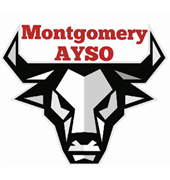 